ЗАЯВЛЕНИЕо назначении ежемесячной денежной выплаты на ребенкав возрасте от трех до семи лет включительноВ управление социальной защиты населения и труда Администрации г. Переславля-Залесского(указывается орган социальной защиты населения)от ________________________________________________________________________________(фамилия, имя, отчество – при наличии)Прошу предоставить ежемесячную денежную выплату на ребенка 
в возрасте от 3 до 7 лет включительно (далее - ежемесячная выплата) на следующих детей:Сведения о составе семьи──────────────────────────────1 Указывается одна из следующих категорий: мать, отец, супруг (супруга), несовершеннолетний ребенок, опекун.2 Указывается в случае, если заявитель и (или) его супруг (супруга) является военнослужащим, сотрудником учреждений и органов уголовно-исполнительной системы Российской Федерации, органов федеральной службы безопасности, органов государственной охраны, органов внутренних дел Российской Федерации, таможенных органов Российской Федерации, войск национальной гвардии Российской Федерации, органов принудительного исполнения Российской Федерации, Главного управления специальных программ Президента Российской Федерации.3 Указывается в случае, если заявитель и (или) его супруг (супруга) является военнослужащим, сотрудником войск национальной гвардии Российской Федерации, органов принудительного исполнения Российской Федерации, таможенных органов Российской Федерации, Главного управления специальных программ Президента Российской Федерации.4 Указываются вид и размер доходов, сведения о которых не предусмотрены примерным перечнем документов (сведений), необходимых для назначения ежемесячной выплаты, утвержденным постановлением Правительства Российской Федерации от 31 марта 2020 г. N 384 "Об утверждении основных требований к порядку назначения и осуществления ежемесячной денежной выплаты на ребенка в возрасте от 3 до 7 лет включительно, примерного перечня документов (сведений), необходимых для назначения указанной ежемесячной выплаты, и типовой формы заявления о ее назначении".К иным доходам относятся: стипендии, выплачиваемые лицам, обучающимся в профессиональных образовательных организациях и образовательных организациях высшего образования, аспирантам, обучающимся по очной форме по программам подготовки научно-педагогических кадров, докторантам образовательных организаций высшего образования и научных организаций и лицам, обучающимся в духовных образовательных организациях, а также компенсационные выплаты указанным категориям граждан в период их нахождения в академическом отпуске по медицинским показаниям;алименты;компенсации, выплачиваемые государственным органом или общественным объединением за время исполнения государственных или общественных обязанностей.Размер доходов указывается за последние 12 календарных месяцев, предшествующих 6 календарным месяцам перед месяцем подачи заявления о назначении ежемесячной выплаты. Например, при обращении в мае 2020 года, указываются доходы за период с ноября 2018 года по октябрь 2019 года.            В графе «Реквизиты актовой записи о регистрации брака (номер, дата и наименование органа, составившего запись) - для супруга» вносятся данные о регистрации брака на основании свидетельства о регистрации брака.5 В пункте 1 указываются сведения о заявителе.     Ежемесячную выплату прошу выплачивать через кредитную организацию: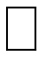 Или:     Ежемесячную выплату прошу выплачивать через почтовое отделение:№п\пФамилия, имя, отчество ребенкаЧисло, месяц и год рожденияРеквизиты актовой записи
о рождении (номер, дата и наименование органа, составившего запись)123Nп/пФамилия, имя,отчествоСНИЛССтепень родства 1Документ, удостоверяющий личностьДата и место рожденияГражданствоМестожительства (по паспорту и по месту пребывания)Место работы 2ИНН налогового агента 3Сведения об иных доходах 4Реквизиты актовой записи о регистрации брака (номер, дата и наименование органа, составившего запись) - для супруга1. 52.3.Наименование кредитной организацииБИК кредитной организацииИНН кредитной организацииКПП кредитной организацииНомер счета заявителяАдрес получателяНомер почтового отделенияДата"__"20г.Подпись заявителя